TRABAJO GRUPAL: Producción mediática sobre lo psicosocial en contexto de cuarentenaMATERIAS:    MEDIOS  DE COMUNICACIÓN-PSICOLOGIA-METODOLOGIA DE LA INVESTIGACIONPROFESORAS:    JULIETA ESPINOSA Y SANDRA SOTO MORALESCURSOS:   5TO. C y DFECHA DE ENTREGA Y PRESENTACIÓN:  MIÉRCOLES 26/8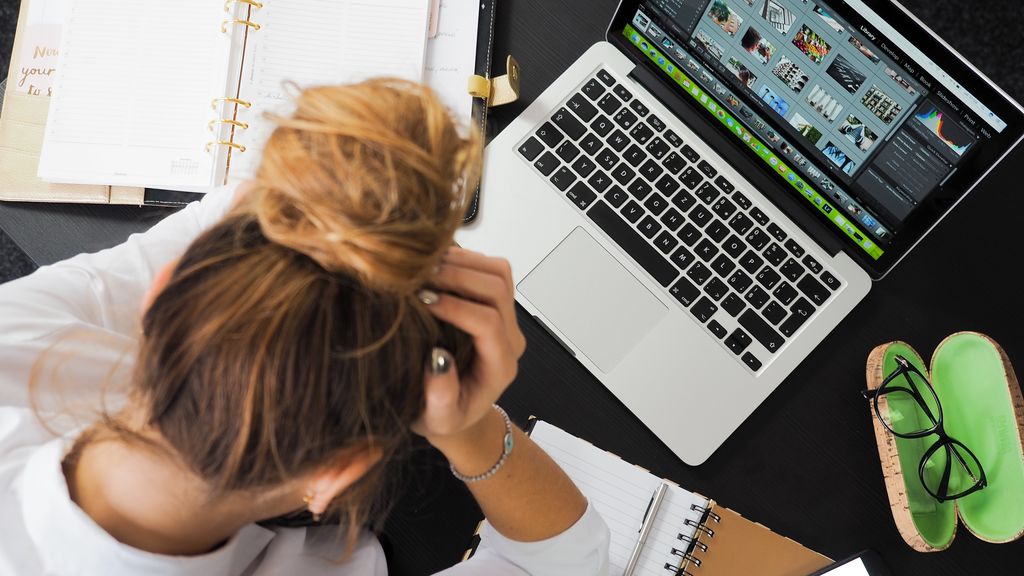 	Fuente: uppers.es
Organizar una exposición de no más de 10 minutos en la que se comparta la producción   mediática (formato audio o video). De acuerdo a elección de los grupos, esto es, realización audiovisual. Elementos: planos, movimiento de cámara, guión. Podcast: realización. Elementos: voz, música, efectos, secuencia narrativa. En Classroom a las 12hs. Exposición o entrega: jueves 27/8IMPORTANTE: Cada vez que suban o envíen un archivo colocar en el nombre del mismo: apellidos e iniciales del nombre, materia, curso y escuela. Ante cualquier consulta o inconveniente estamos a su disposición en nuestros respectivos correos.¡Saludos! Julieta y Sandra